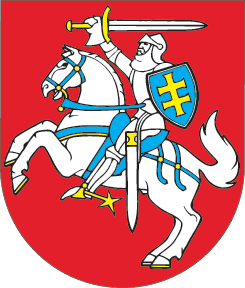 LIETUVOS RESPUBLIKOSADMINISTRACINIŲ NUSIŽENGIMŲ KODEKSO 308, 589 STRAIPSNIŲ IR PRIEDO PAKEITIMO, KODEKSO PAPILDYMO 3081 STRAIPSNIUĮSTATYMAS2018 m. balandžio 19 d. Nr. XIII-1110Vilnius1 straipsnis. 308 straipsnio pakeitimas1. Pripažinti netekusia galios 308 straipsnio 3 dalį.2. Pripažinti netekusia galios 308 straipsnio 13 dalį.2 straipsnis. Kodekso papildymas 3081 straipsniuPapildyti Kodeksą 3081 straipsniu:„3081 straipsnis. Reglamente (ES) 2017/852 nustatytų reikalavimų pažeidimas1. Reglamente (ES) 2017/852 nustatyto reikalavimo odontologinės priežiūros (pagalbos) įstaigose įrengti amalgamos separatorius, atitinkančius šiame reglamente nustatytą amalgamos dalelių surinkimo lygį, nesilaikymasužtraukia baudą veiklos vykdytojams fiziniams asmenims ir veiklos vykdytojų juridinių asmenų vadovams ar kitiems atsakingiems asmenims nuo dviejų šimtų iki keturių šimtų eurų.2. Reglamente (ES) 2017/852 nustatyto draudimo eksportuoti gyvsidabrį, gyvsidabrio junginius ir mišinius, nurodytus šio reglamento I priede, nesilaikymasužtraukia baudą su cheminių medžiagų tvarkymu susijusia veikla užsiimantiems fiziniams asmenims ir su cheminių medžiagų tvarkymu susijusia veikla užsiimančių juridinių asmenų vadovams ar kitiems atsakingiems asmenims nuo trijų šimtų iki vieno tūkstančio keturių šimtų penkiasdešimt eurų.3. Gyvsidabrio ir gyvsidabrio mišinių, nurodytų Reglamento (ES) 2017/852 I priede, importas pažeidžiant nustatytus reikalavimus užtraukia baudą su cheminių medžiagų tvarkymu susijusia veikla užsiimantiems fiziniams asmenims ir su cheminių medžiagų tvarkymu susijusia veikla užsiimančių juridinių asmenų vadovams ar kitiems atsakingiems asmenims nuo trijų šimtų iki vieno tūkstančio keturių šimtų penkiasdešimt eurų.4. Gyvsidabrio ir gyvsidabrio junginių, nurodytų Reglamento (ES) 2017/852 III priede, naudojimo gamybos procesuose apribojimų pažeidimasužtraukia baudą su cheminių medžiagų tvarkymu susijusia veikla užsiimantiems fiziniams asmenims ir su cheminių medžiagų tvarkymu susijusia veikla užsiimančių juridinių asmenų vadovams ar kitiems atsakingiems asmenims nuo vieno tūkstančio vieno šimto iki trijų tūkstančių eurų.5. Reglamente (ES) 2017/852 nustatyto draudimo eksportuoti, importuoti ir gaminti gyvsidabrio savo sudėtyje turinčius produktus, nurodytus šio reglamento II priede, nesilaikymasužtraukia baudą veiklos vykdytojams fiziniams asmenims ir veiklos vykdytojų juridinių asmenų vadovams ar kitiems atsakingiems asmenims nuo vieno tūkstančio penkių šimtų iki keturių tūkstančių trijų šimtų eurų.6. Reglamente (ES) 2017/852 nustatyto draudimo naudoti gyvsidabrį ir gyvsidabrio junginius pramoninėje veikloje, gamybos, amatininkiškos ir mažos apimties aukso gavybos ir perdirbimo procesuose nesilaikymasužtraukia baudą su cheminių medžiagų tvarkymu susijusia veikla užsiimantiems fiziniams asmenims ir su cheminių medžiagų tvarkymu susijusia veikla užsiimančių juridinių asmenų vadovams ar kitiems atsakingiems asmenims nuo vieno tūkstančio penkių šimtų iki keturių tūkstančių trijų šimtų eurų.7. Reglamente (ES) 2017/852 nustatytų naujų produktų, kurių sudėtyje yra gyvsidabrio, gamybos ir tiekimo rinkai draudimo nesilaikymas, draudimo naudoti gyvsidabrį arba gyvsidabrio junginius naujuose gamybos procesuose nesilaikymasužtraukia baudą veiklos vykdytojams fiziniams asmenims ir veiklos vykdytojų juridinių asmenų vadovams ar kitiems atsakingiems asmenims nuo vieno tūkstančio penkių šimtų iki keturių tūkstančių trijų šimtų eurų.8. Reglamente (ES) 2017/852 nustatyto draudimo importuoti gyvsidabrio mišinius ir gyvsidabrio junginius gyvsidabriui regeneruoti ir draudimo importuoti gyvsidabrį naudoti amatininkiškoje ir mažos apimties aukso gavyboje ir perdirbimo procesuose nesilaikymasužtraukia baudą su cheminių medžiagų tvarkymu susijusia veikla užsiimantiems fiziniams asmenims ir su cheminių medžiagų tvarkymu susijusia veikla užsiimančių juridinių asmenų vadovams ar kitiems atsakingiems asmenims nuo vieno tūkstančio penkių šimtų iki keturių tūkstančių trijų šimtų eurų.“3 straipsnis. 589 straipsnio pakeitimas1. Pakeisti 589 straipsnio 31 punktą ir jį išdėstyti taip:„31) aplinkos apsaugos valstybinės kontrolės institucijų aplinkos apsaugos valstybinės kontrolės pareigūnai, valstybinių rezervatų, valstybinių parkų ir biosferos rezervatų direkcijų bei saugomų teritorijų valstybinio valdymo ir kontrolės įstaigų, kitų institucijų, kurių pareigūnams įstatymuose ir kituose teisės aktuose nustatyta tvarka suteikti įgaliojimai atlikti aplinkos apsaugos valstybinę kontrolę, – dėl šio kodekso 48 straipsnio 1, 2 dalyse, 110, 111, 114, 235, 236, 2361, 237, 238, 239, 241, 242, 243, 2431, 244, 246, 247, 248, 249, 250, 251, 252, 253, 255, 256, 257, 258, 259, 260, 262, 264, 265, 266, 267, 268, 269, 270, 271, 272, 273, 274, 275 straipsniuose, 276 straipsnio 1, 2, 5, 6, 7, 8 dalyse, 277, 278, 279, 280, 281, 282, 283, 284, 285, 286, 287, 288, 289, 290, 291, 292, 293 straipsniuose, 294 straipsnio 2 dalyje, 295 straipsnio 1, 2 dalyse, 296 straipsnio 2 dalyje, 299 straipsnio 3 dalyje, 303, 304, 3041, 3042, 305, 306, 307, 308, 3081, 309, 310, 311, 312, 313, 315, 316, 317, 318, 346 straipsniuose, 426 straipsnio 4 dalyje, 431 straipsnio 1, 2 dalyse, 505, 507, 546 straipsniuose numatytų administracinių nusižengimų;“. 2. Pakeisti 589 straipsnio 40 punktą ir jį išdėstyti taip:„40) Lietuvos Respublikos muitinės – dėl šio kodekso 47 straipsnio 3 dalyje, 49 straipsnio 5 dalyje, 63 straipsnio 6 dalyje, 64 straipsnyje, 65 straipsnio 3 dalyje, 66 straipsnio 5 dalyje, 69, 121, 122, 125 straipsniuose, 140 straipsnio 1, 2 dalyse, 141, 143, 173, 174, 176, 187, 208 straipsniuose, 209 straipsnio 1, 2, 3, 4, 5, 6, 7, 8 dalyse, 210, 211, 212, 213, 214, 215, 216, 217, 2171, 218, 219, 221, 224 straipsniuose, 234 straipsnio 1 dalyje, 245 straipsnyje, 251 straipsnio 1, 2, 3, 5, 6, 7, 8, 9, 10, 11, 12, 13, 14, 15, 16, 17, 18, 19 dalyse, 284 straipsnio 5, 6 dalyse, 285 straipsnio 1 dalyje, 303 straipsnio 1, 2, 3 dalyse, 3042 straipsnio 2 dalyje, 308 straipsnio 6 dalyje, 3081 straipsnio 2, 3, 5, 7, 8 dalyse, 309 straipsnio 6, 9 dalyse, 310 straipsnio 10, 11 dalyse, 312 straipsnio 1, 3, 4 dalyse, 341 straipsnyje, 342 straipsnio 3, 4 dalyse, 408, 412 straipsniuose, 426 straipsnio 4 dalyje, 431 straipsnio 1, 2 dalyse, 436, 437, 450 straipsniuose, 459 straipsnio 3, 4, 5, 7 dalyse, 463, 464, 475, 504, 505 straipsniuose, 506 straipsnio 4 dalyje, 508, 515 straipsniuose numatytų administracinių nusižengimų;“.3. Pakeisti 589 straipsnio 57 punktą ir jį išdėstyti taip:„57) Valstybinės augalininkystės tarnybos prie Žemės ūkio ministerijos – dėl šio kodekso 139, 156, 224 straipsniuose, 3081 straipsnio 5, 7 dalyse, 312, 337, 338, 341, 342, 505, 507 straipsniuose numatytų administracinių nusižengimų;“.4. Pakeisti 589 straipsnio 58 punktą ir jį išdėstyti taip:„58) Valstybinės darbo inspekcijos prie Socialinės apsaugos ir darbo ministerijos – dėl šio kodekso 95, 96, 97, 98, 99, 100, 101, 102, 103, 104, 105, 106, 127, 150, 224 straipsniuose, 234 straipsnio 4 dalyje, 308 straipsnio 1, 11, 17, 20, 21, 22, 23 dalyse, 3081 straipsnio 4, 6, 7 dalyse, 454 straipsnio 7 dalyje, 455, 505, 507 straipsniuose, 542 straipsnio 2, 3, 4 dalyse numatytų administracinių nusižengimų;“.5. Pakeisti 589 straipsnio 70 punktą ir jį išdėstyti taip:„70) Valstybinės vartotojų teisių apsaugos tarnybos – dėl šio kodekso 45 straipsnyje, 49 straipsnio 3, 4, 5 dalyse, 50, 70, 139 straipsniuose, 144 straipsnio 4, 5 dalyse, 145, 152, 155, 156, 157, 160, 161, 162, 163, 164, 173, 174 straipsniuose, 209 straipsnio 1, 2, 3, 4, 5, 6, 7, 8 dalyse, 224 straipsnyje, 234 straipsnio 1 dalyje, 2701 straipsnyje, 308 straipsnio 1, 9, 10, 12, 16, 19, 21, 22, 23 dalyse, 3081 straipsnio 5, 7 dalyse, 309 straipsnio 6 dalyje, 310 straipsnio 10, 11, 12 dalyse, 473, 475, 505, 507 straipsniuose numatytų administracinių nusižengimų;“.4 straipsnis. Kodekso priedo pakeitimas1. Pripažinti netekusiu galios Kodekso priedo 42 punktą.2. Papildyti Kodekso priedą 95 punktu:„95. 2017 m. gegužės 17 d. Europos Parlamento ir Tarybos reglamentas (ES) 2017/852 dėl gyvsidabrio, kuriuo panaikinamas Reglamentas (EB) Nr. 1102/2008 (OL 2017 L 137, p. 1).“Skelbiu šį Lietuvos Respublikos Seimo priimtą įstatymą.Respublikos Prezidentė	Dalia Grybauskaitė